Collectivité ou établissement public d’accueilEntreprise extérieureRaison sociale :………………………………………………………………Adresse :…………………………………………………………………………………………………………………………………………………………Tél ….......................................  Télécopie …………….…………………Nom du correspondant de la collectivité : ………………..………………………………………………………………..Horaires d’ouverture pour les opérations de réception et d’expédition :…………………………………………………………………………………Raison sociale :…………………………………………Adresse :……………………………………………………………………………………………………………….…………………………………………………………….Tél ……….........……… Télécopie…………….………Nom du correspondant de l’entreprise :……………………….....................................................Fréquence des opérationsFréquence des opérationsFréquence des opérationsFréquence des opérations Opération ponctuelle, date du …. …………..au ……………. Opération ponctuelle, date du …. …………..au ……………. Opération répétitive sur l’année Opération répétitive sur l’annéeVéhicules et matériels de manutention de l’entreprise extérieureVéhicules et matériels de manutention de l’entreprise extérieureVéhicules et matériels de manutention de l’entreprise extérieureVéhicules et matériels de manutention de l’entreprise extérieureType de véhiculeCaractéristiques du véhiculeCaractéristiques du véhiculeMatériel de manutention prévuCaractéristiques de la marchandiseCaractéristiques de la marchandiseCaractéristiques de la marchandiseCaractéristiques de la marchandiseCaractéristiques de la marchandiseNatureÉtatConditionnementQuantitéPoids Matériaux (sable, gravier, sel,...) Métal Bois Produits chimiques Autres : ............................... Solide Liquide Gaz Vrac Futs Cartons Autres : ......................Déroulement de l’opérationDéroulement de l’opération Chargement Déchargement Réalisé par la collectivité ou établissement public Réalisé par l’entreprise de transportMatériel mis à disposition par la collectivité (cocher les cases)Il est conseillé que les engins de manutention mis à disposition soit conduits par les agents de la collectivité ayant la formation appropriée et les autorisations de conduite nécessairesMatériel mis à disposition par la collectivité (cocher les cases)Il est conseillé que les engins de manutention mis à disposition soit conduits par les agents de la collectivité ayant la formation appropriée et les autorisations de conduite nécessairesMatériel mis à disposition par la collectivité (cocher les cases)Il est conseillé que les engins de manutention mis à disposition soit conduits par les agents de la collectivité ayant la formation appropriée et les autorisations de conduite nécessairesMatériel mis à disposition par la collectivité (cocher les cases)Il est conseillé que les engins de manutention mis à disposition soit conduits par les agents de la collectivité ayant la formation appropriée et les autorisations de conduite nécessaires Pont roulant Diable Chariot élévateurAutres (à préciser) : Transpalette électrique Transpalette manuel Quai de transbordementAutres (à préciser) :Documents remis et commentéspar la collectivité ou l’établissement d’accueilObservations particulières Plans (accès, circulation, infirmerie) Consignes d’urgence en cas d’incendie, d’accident  Autres : .…………….......................................................Consignes générales de sécuritéConsignes générales de sécuritéConsignes générales de sécuritéConsignes générales de sécuritéConsignes générales de sécuritéConsignes générales de sécuritéConsignes générales de sécuritéConsignes générales de sécuritéConsignes générales de sécuritéConsignes générales de sécurité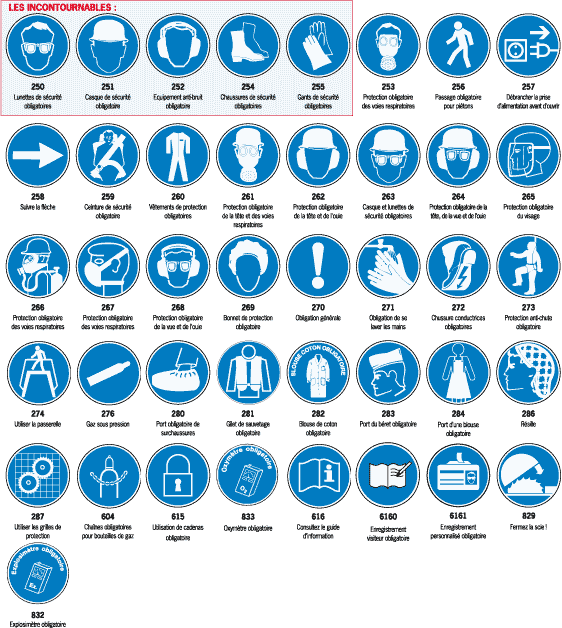  Port de tout autre équipement de protection, préciser :……………….…………………..……………….…………………..……………….…………………...CasqueChaussuresou bottesVêtementsde travailLunettesGantsMasqueMasqueProtectionsauditives Port de tout autre équipement de protection, préciser :……………….…………………..……………….…………………..……………….…………………...Chaussuresou bottesInterdictionInterdictionInterdictionInterdictionInterdictionInterdictionConsignesConsignesConsignesConsignes De fumer à l’intérieur des bâtiments. D’évoluer dans la zone d’action des matériels de manutention. De monter sur le marchepied des véhicules pendant les  manœuvres. De circuler à pied sur les aires de manœuvres Autre………………………...............………..…………….. De fumer à l’intérieur des bâtiments. D’évoluer dans la zone d’action des matériels de manutention. De monter sur le marchepied des véhicules pendant les  manœuvres. De circuler à pied sur les aires de manœuvres Autre………………………...............………..…………….. De fumer à l’intérieur des bâtiments. D’évoluer dans la zone d’action des matériels de manutention. De monter sur le marchepied des véhicules pendant les  manœuvres. De circuler à pied sur les aires de manœuvres Autre………………………...............………..…………….. De fumer à l’intérieur des bâtiments. D’évoluer dans la zone d’action des matériels de manutention. De monter sur le marchepied des véhicules pendant les  manœuvres. De circuler à pied sur les aires de manœuvres Autre………………………...............………..…………….. De fumer à l’intérieur des bâtiments. D’évoluer dans la zone d’action des matériels de manutention. De monter sur le marchepied des véhicules pendant les  manœuvres. De circuler à pied sur les aires de manœuvres Autre………………………...............………..…………….. De fumer à l’intérieur des bâtiments. D’évoluer dans la zone d’action des matériels de manutention. De monter sur le marchepied des véhicules pendant les  manœuvres. De circuler à pied sur les aires de manœuvres Autre………………………...............………..…………….. Les ouvertures et fermetures des portes de remorques ou camions doivent s’effectuer véhicule à l’arrêt, moteur coupé, frein à main serré, cale sous les roues tractrices. Respecter la signalisation routière sur le site (limitation de vitesse, interdiction de stationnement,…) Autre……………………...............…………………………. Les ouvertures et fermetures des portes de remorques ou camions doivent s’effectuer véhicule à l’arrêt, moteur coupé, frein à main serré, cale sous les roues tractrices. Respecter la signalisation routière sur le site (limitation de vitesse, interdiction de stationnement,…) Autre……………………...............…………………………. Les ouvertures et fermetures des portes de remorques ou camions doivent s’effectuer véhicule à l’arrêt, moteur coupé, frein à main serré, cale sous les roues tractrices. Respecter la signalisation routière sur le site (limitation de vitesse, interdiction de stationnement,…) Autre……………………...............…………………………. Les ouvertures et fermetures des portes de remorques ou camions doivent s’effectuer véhicule à l’arrêt, moteur coupé, frein à main serré, cale sous les roues tractrices. Respecter la signalisation routière sur le site (limitation de vitesse, interdiction de stationnement,…) Autre……………………...............………………………….Sécurité pour le transport de matières dangereusesSécurité pour le transport de matières dangereusesSécurité pour le transport de matières dangereusesSécurité pour le transport de matières dangereusesSécurité pour le transport de matières dangereusesSécurité pour le transport de matières dangereusesSécurité pour le transport de matières dangereusesSécurité pour le transport de matières dangereusesSécurité pour le transport de matières dangereusesSécurité pour le transport de matières dangereusesNom du ou des produit(s) : ……………………………………………………………………………….........Nom du ou des produit(s) : ……………………………………………………………………………….........Nom du ou des produit(s) : ……………………………………………………………………………….........Nom du ou des produit(s) : ……………………………………………………………………………….........Nom du ou des produit(s) : ……………………………………………………………………………….........Nom du ou des produit(s) : ……………………………………………………………………………….........Nom du ou des produit(s) : ……………………………………………………………………………….........Nom du ou des produit(s) : ……………………………………………………………………………….........Nom du ou des produit(s) : ……………………………………………………………………………….........Nom du ou des produit(s) : ……………………………………………………………………………….........Présence de matières dangereuses ?  Oui  Non Numéro ONU : …………….Caractéristiques produitCaractéristiques produitCaractéristiques produitCaractéristiques produitCaractéristiques produitCaractéristiques produitCaractéristiques produitCaractéristiques produitCaractéristiques produitPrésence de matières dangereuses ?  Oui  Non Numéro ONU : …………….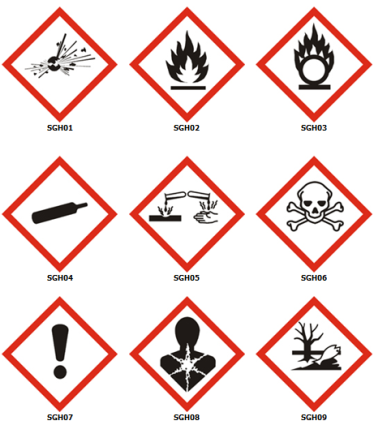 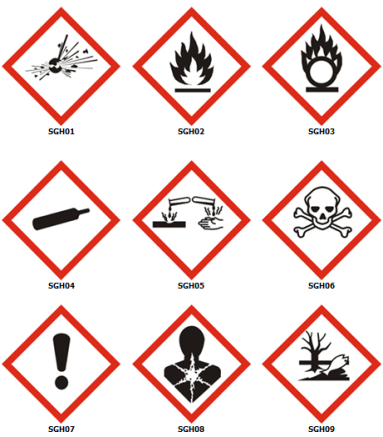 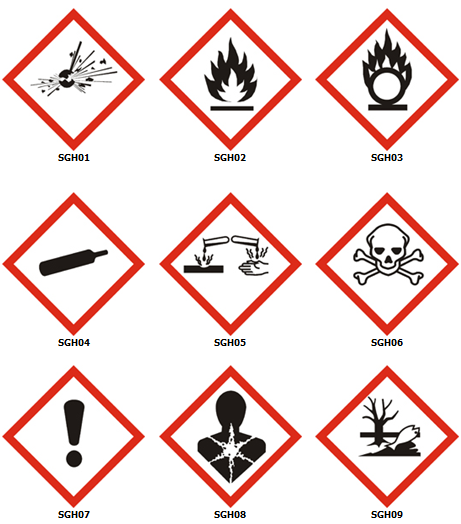 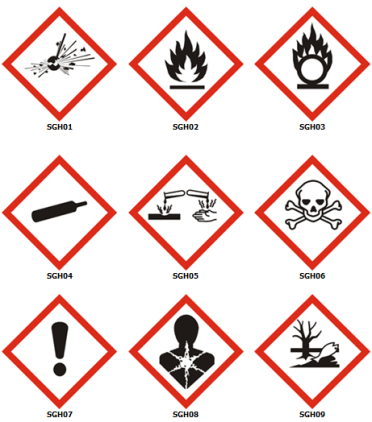 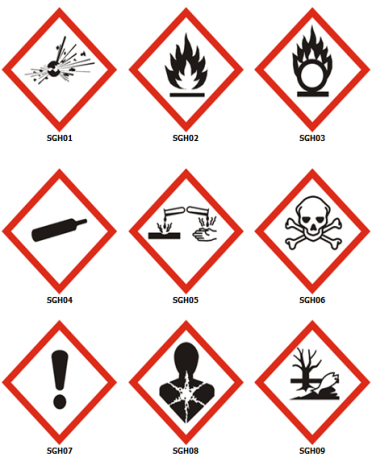 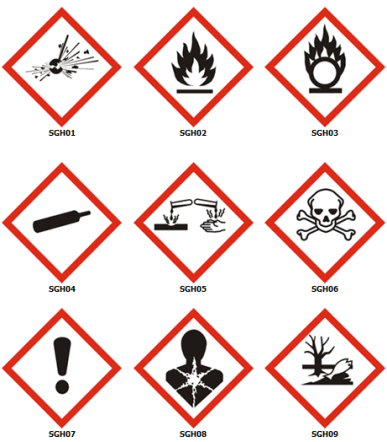 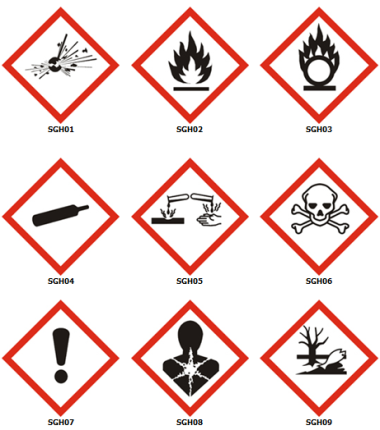 Présence de matières dangereuses ?  Oui  Non Numéro ONU : …………….ExplosifInflammableInflammableComburantToxiqueCorrosifDangereux pour l’environnementCMRDangereux pour la santéCaractéristiques produit :Précautions à prendre en fonction de la caractéristique du produit : Précautions à prendre en fonction de la caractéristique du produit : Précautions à prendre en fonction de la caractéristique du produit : Précautions à prendre en fonction de la caractéristique du produit : Précautions à prendre en fonction de la caractéristique du produit : Précautions à prendre en fonction de la caractéristique du produit : Précautions à prendre en fonction de la caractéristique du produit : Précautions à prendre en fonction de la caractéristique du produit : Précautions à prendre en fonction de la caractéristique du produit : Précautions à prendre en fonction de la caractéristique du produit : Procédure et cheminement de l’opération (à la charge de la collectivité ou de l’établissement d’accueil)Procédure et cheminement de l’opération (à la charge de la collectivité ou de l’établissement d’accueil)Procédure et cheminement de l’opération (à la charge de la collectivité ou de l’établissement d’accueil) affichage des panneaux de signalisation obligatoire contrôle de la certification / habilitation du chauffeur branchement et identification des flexibles récupération des polluants et élimination branchement des dispositifs d’élimination de l’électricité statique dispositif de fermeture des vannes (vérification de l’étanchéité des raccords ou vannes après dépotage) affichage des panneaux de signalisation obligatoire contrôle de la certification / habilitation du chauffeur branchement et identification des flexibles récupération des polluants et élimination branchement des dispositifs d’élimination de l’électricité statique dispositif de fermeture des vannes (vérification de l’étanchéité des raccords ou vannes après dépotage) affichage des panneaux de signalisation obligatoire contrôle de la certification / habilitation du chauffeur branchement et identification des flexibles récupération des polluants et élimination branchement des dispositifs d’élimination de l’électricité statique dispositif de fermeture des vannes (vérification de l’étanchéité des raccords ou vannes après dépotage) affichage des panneaux de signalisation obligatoire contrôle de la certification / habilitation du chauffeur branchement et identification des flexibles récupération des polluants et élimination branchement des dispositifs d’élimination de l’électricité statique dispositif de fermeture des vannes (vérification de l’étanchéité des raccords ou vannes après dépotage) affichage des panneaux de signalisation obligatoire contrôle de la certification / habilitation du chauffeur branchement et identification des flexibles récupération des polluants et élimination branchement des dispositifs d’élimination de l’électricité statique dispositif de fermeture des vannes (vérification de l’étanchéité des raccords ou vannes après dépotage) affichage des panneaux de signalisation obligatoire contrôle de la certification / habilitation du chauffeur branchement et identification des flexibles récupération des polluants et élimination branchement des dispositifs d’élimination de l’électricité statique dispositif de fermeture des vannes (vérification de l’étanchéité des raccords ou vannes après dépotage) affichage des panneaux de signalisation obligatoire contrôle de la certification / habilitation du chauffeur branchement et identification des flexibles récupération des polluants et élimination branchement des dispositifs d’élimination de l’électricité statique dispositif de fermeture des vannes (vérification de l’étanchéité des raccords ou vannes après dépotage)Dispositions généralesEn accord avec les prescriptions des articles R 4515-4 à R 4515-11 du Code du Travail, les parties signataires s’engagent à tenir à jour le présent protocole de sécurité en fonction des modifications qui pourraient intervenir pendant la durée de la prestation.Le transporteur s’engage à transmettre toutes les informations nécessaires au bon déroulement de l’opération à tout nouveauchauffeur amené à pénétrer sur le site.Les signataires s’engagent à respecter les prescriptions du présent protocole ainsi que celles figurant dans les documents joints.Toute information modifiant ce protocole sera annexé ou donnera lieu à la rédaction d’un nouveau protocole.Le correspondant de la collectivité ou établissement publicLe responsable de l’entreprise de transportLe Maire, le Président ou son délégataireNom…………………………………………Date……………………………………….....SignatureNom……………………………………………..Date……………………………………………..SignatureNom………………………………………….Date………………………………………….Signature